AIR TRAFFIC AND NAVIGATION SERVICES SOC. LTDREPUBLIC OF SOUTH AFRICA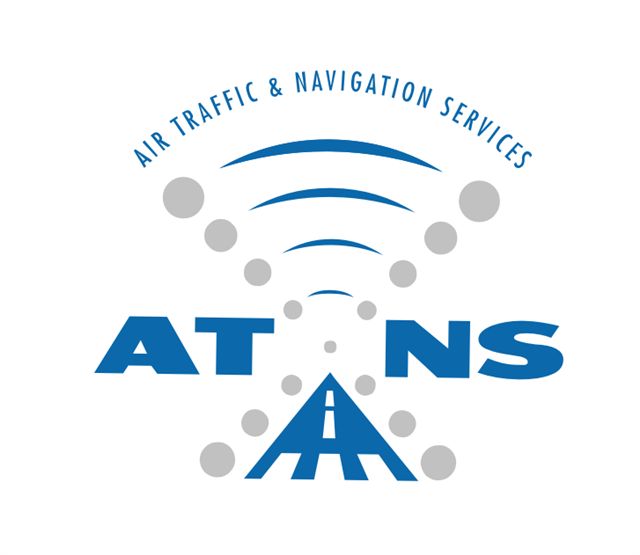 REQUEST FOR BID/TENDER: ATNS/RFP043/22/23/VHF COASTAL COVERAGEVHF COASTAL COVERAGE PROJECTReplacement of VHF Infrastructure and equipment sheltersVOLUME 0INFORMATION SHEETVersion 1September 2022The information contained within this document is confidential to ATNS in all respects and it is hereby acknowledged that the information as provided shall only be used for the preparation of a response to this document.  The information furnished will not be used for any other purpose than stated and that the information will not directly or indirectly, by agent, employee or representative, be disclosed either in whole or in part, to any other third party without the express written consent by the Company or its representative.AC				Alternating CurrentACC				Area Control APP				Approach ControlATC				Air Traffic ControllerATCC				Air Traffic Controller Centre ATIS				Automatic Terminal Information ServiceATM				Air Traffic ManagementATNS				Air Traffic and Navigation Services SOC LtdATS				Air Traffic ServiceCOTS				Commercially off the ShelfDB				Distribution BoardDC				Direct CurrentDSB				Double Side BandEIA				Environmental Impact AssessmentEMC				Electromagnetic compatibility FAT				Factory Acceptance TestFIR				Flight Information RegionFIS				Flight Information ServiceFRS				Forward Relay StationICAO				International Civil Aviation OrganizationLRU				Line Replaceable UnitsOEM				Original Equipment ManufacturerPBU				Period of Beneficial UseP, H, S & T			Packaging, Handling, Storage and TransportationRF				Radio FrequencyRCMMS				Remote Control Monitoring and Maintenance SystemRSE 				Remote Switching Equipment RX 				ReceiverSACAA				South African Civil Aviation AuthoritySAT				Site Acceptance TestSLA				Service Level AgreementTCP/IP				Transmission Control Protocol/Internet ProtocolTWR				TowerTX				TransmitterURS				User Requirement StatementVHF				Very High FrequencyV-SAT				Very Small Aperture TerminalVoIP				Voice over Internet ProtocolPRELIMINARYBackgroundATNS is currently busy with the upgrading of the VHF transmitters and receivers’ sites in the inland part of the country. This project has been initiated to address the requirement for the end-of-life replacement of the VHF transmitters and receivers at existing sites, and the enhancement of the VHF services to ensure sufficient coverage along the coastal route between King Shaka and George. The existing sites were analyzed to confirm the requirement for replacement as well as identifying shortcomings in delivering the required VHF communication services.The VHF costal coverage project is intended for:Replacement of aging VHF equipment.Maintenance and refurbishment of supporting infrastructure.Improving service delivery, by improving VHF coverage. Supporting new technology (VoIP)The current VHF system configuration can be divided into: Transmitter Sites: Installed at local sites and consisting of all transmitters for the day-to-day operations, Forward Relay Operations and ATIS Operations with a Main/Standby System. Receiver Sites: Installed at terminal facilities and consisting of all receivers for the day-to-day operations and Forward Relay Operations with a Main/Standby System. Emergency Site: Installed at the terminal facility and consisting of all the transmitters and receivers for the Emergency Operations.Table 1 below provides a list of the existing VHF coastal sites, associated equipment and their geographical locations.Table 1: VHF Coastal FacilitiesThe following new site, as tabulated in Table 2, will be established as a FRS to cater for short comings and to provide coverage improvement for the King Shaka control centre.Table 2: New VHF site to be establishedThe ATNS Aviation Training Academy will be equipped with a training system as indicated in Table 3 below, in order to provide training for technical staff and to be used as a test facility.Table 3: Training FacilityCoverageThe current VHF coastal coverage for the forward relay stations (FRS) and on-airport transmitters and receivers are presented in Figure 1 below. At some stations the transmitters and receivers are co-located, hence will be depicted as one coverage.Figure 1 : VHF Coverage at 1500 feet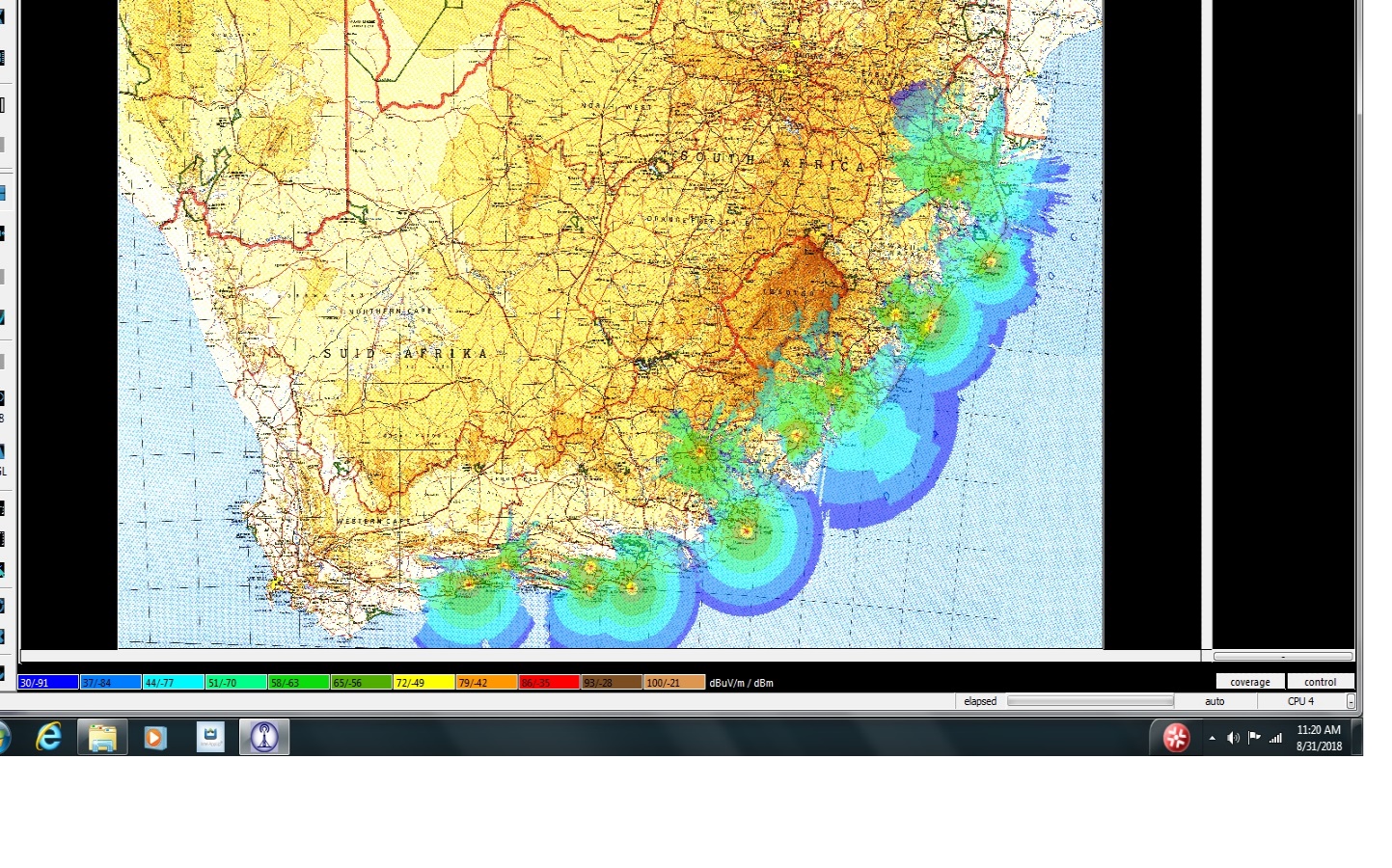 The anticipated coverage for the proposed location of the new FRS at Richards Bay airport is provided in Figure 2 below. The height of the antenna was assumed to be 5 metres above ground level to cater for the restrictions of the nearby VOR facility.Figure 2 : Richard Bay (FARB) FRS Coverage at 1500 feet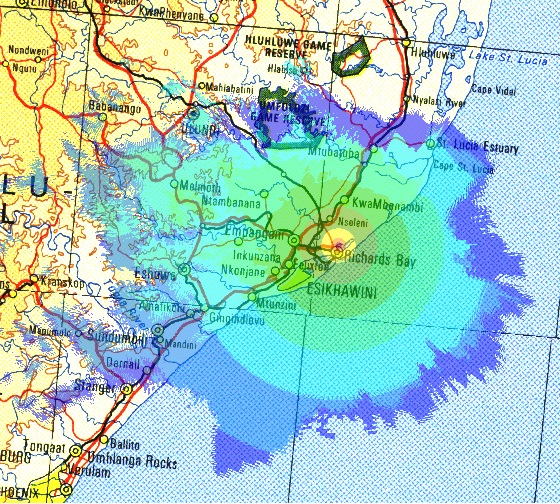 Existing Communication infrastructureAn integral part of the VHF system is the RCMS (Remote Control and Monitoring System) communication infrastructure, that enables maintenance personnel to perform maintenance activities on the VHF system from a remote maintenance position. A fixed line fibre optic communications network (OTN – Open Transport Network) is used to connect the local on airport VHF system to the operational center. The Forward Relay Stations (FRS) are remotely controlled radio stations housing transmitter/receiver combinations which are controlled by the ATC at the main centres. They are linked to the appropriate ATCC using leased terrestrial circuits.Figure 3 below, provides a pictorial view of the current configuration of the communication layout for a terminal facility (on-airport) and Forward Relay Stations (remote site).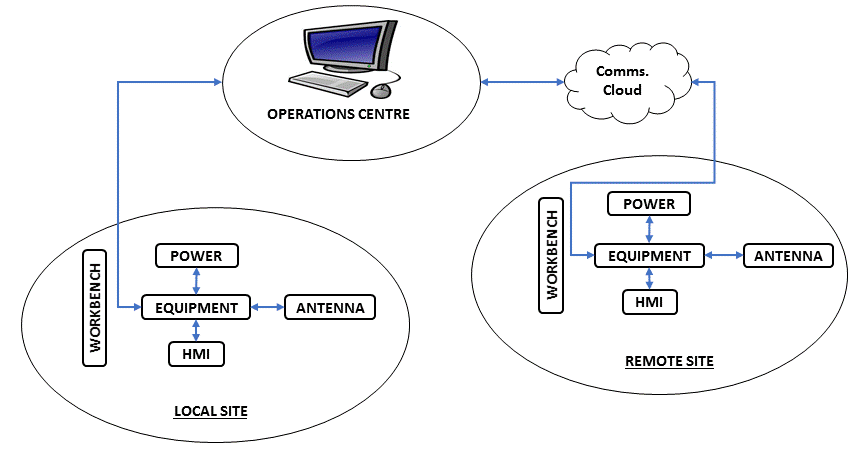 Figure 3 : VHF System OverviewSCOPE OF WORKProgramme GoalThe goal of the project is to replace the existing VHF system in the coastal areas, as identified herein, including the supporting infrastructure to address the end of life problems and enhance the coverage to ensure seamless communication between the ATCs and the pilots.Scope of work overviewThe scope of the project can be defined as the replacement of the existing VHF network within the coastal area between George Airport and King Shaka International Airport and expanding the network to support the required coverage, while at the same time ensuring that the supporting infrastructure is upgraded to support the VHF system for the next 15 years.The project will also include:Civil works, where required;Decommissioning of existing equipment;Installation of backup power, where requiredCommunication links interfacing;Initial environmental screenings for identifying any environmental authorizations that may be required;Replacement of shelter or refurbishment of building (where applicable);Establishment of new sites (if operationally required and motivated);Lease agreement review/renewal and new lease agreements (where applicable); Replacement or enhancement of site security, where required;Replacement of the existing Remote-Control Monitoring and Maintenance System (RCMMS);Provision of basic and advanced training to maintenance personnel; andMaintenance and support of the VHF systems.REQUIREMENTS PER SITEKing Shaka International Airport (FALE) SitesFALE Transmitter site (King Shaka International Airport)FALE Receiver Site FALE Emergency RadiosPietermaritzburg (FAPM) FRSVirginia (FAVG) FRSRichards Bay (FARB) FRSLouwsburg FRSMount Ayliffe FRSPort Elizabeth International Airport (FAPE)FAPE Transmitter Site  FAPE Receiver Site FAPE Emergency RadiosHumansdorp FRS East London Airport (FAEL)FAEL Transmitter Site FAEL Receiver Site FAEL Emergency RadiosMthatha FRSQueenstown FRSGeorge Airport (FAGG)FAGG Transmitter SiteFAGG Receiver Site FAGG Emergency Radios Potjiesburg FRSAviation Training Academy --- END OF VOLUME 0 ---TABLE OF CONTENTSABBREVIATIONSSite NameType(TX, RX)Building/Shelter (Brick/Container)Geographical CoordinatesGeographical CoordinatesKing Shaka Int’l AirportTXRadar Site Brick building29 35 56 S31 07 14 EKing Shaka Int’l AirportRXATC Tower29 36 27 S31 06 43 EKing Shaka Int’l Airport EmergencyTX/RXATC Tower29 36 27 S31 06 43 EPietermaritzburg AirportTX/RXATC Tower29 38 36 S 30 23 48 EVirginia AirportTX/RXATC Tower29 46 24 S31 03 21 ELouwsburg FRSTX/RXBrick building27 33 43 S31 16 22 EMount Ayliffe FRSTX/RXBrick building30 50 11 S29 23 41 EPort Elizabeth Transmitter siteTXRadar Site Brick building33 59 36 S25 36 40 EPort Elizabeth Receiver siteRXBrick building33 59 01 S25 36 25 EPort Elizabeth EmergencyTX/RXATC Tower33 59 01 S25 36 45 EHumansdorp FRSTX/RXBrick building34 57 95 S24 46 44 EEast London Transmitter SiteTXOld container33 01 41 S27 47 56 EEast London Receiver SiteRXOld container33 01 41 S27 47 56 EEast London EmergencyTX/RXATC Tower33 01 58 S27 49 26 EBisho FRSTX/RXBrick building32 53 43 S27 1716 EUmthatha FRSTX/RXBrick building31 32 47 S28 40 31 EQueenstown Mount Madeira FRSTX/RXRented Brick building31 52 23 S26 49 45 EGeorge Transmitter siteTXBrick building34 00 08 S22 22 26 EGeorge Receiver siteRXBrick building34 00 37 S22 22 33 EGeorge Emergency TX/RXATC Tower34 00 06 S22 22 56 EPotjiesberg FRSTX/RXOld Container (1997)33 43 25 S23 03 03 ESite NameType(TX, RX)Building/Shelter (Brick/Container)Geographical CoordinatesGeographical CoordinatesRichards Bay AirportTX/RXShelter28 44 11 S32 05 39 ESite NameType (TX, RX)Building/Shelter Geographical CoordinatesGeographical CoordinatesAviation Training Academy (ATA)Aviation Training Academy (ATA)Aviation Training Academy (ATA)Aviation Training Academy (ATA)Aviation Training Academy (ATA)ATA TransmitterTXBrick building26 08 13 S28 14 59 EATA ReceiverRXBrick building26 08 13 S28 14 59 EGENERALClassification:Transmitter site Location:FALE Radar Building Maintenance Centre: FALE VHF Equipment and Services: 18 Transmitters (TX)118.450 MHz Aerodrome Tower (Main & Standby)121.650 MHz Ground Movement Control (Main & Standby)125.750 MHz Approach (Main & Standby)129.100 MHz FAOR ACC-East (Main & Standby)127.000 MHz DATIS (Main & Standby)131.000 MHz Alternative (Main & Standby)124.200 MHz TIBA (Main & Standby)121.500 MHz Emergency (Main & Standby)123.400 MHz Spare (Main & Standby) Antennas:4 Communication Medium:OTN Fiber for RCMS (MARC) and OTN for 4 Wire E&MMast:Antennas mounted around the railing of the walkway on the Radar balconySupporting Infrastructure Backup Power SupplyNot required. (Fed via the building UPS which is backed by generator. No need to include in this project as there is currently another project working on the UPS replacement for FALE building)Air Conditioner:Replace air conditioner (dual operation)OTHERRefurbishment:None required.Electrical:All lights to be replaced with LED lighting, connection of mains, lightning protection, DB board, earthing, ECCAccess:Permit requiredAccess Road Road in good condition Furniture and Fire Protection: Workbench, storage compartment and portable fire extinguisher GENERALClassification:Receiver site Location:FALE Control Tower BuildingMaintenance Centre: FALE VHF Equipment and Services: 16 Receivers (RX)118.450 MHz Aerodrome Tower (Main & Standby)121.650 MHz Ground Movement Control (Main & Standby)125.750 MHz Approach (Main & Standby)129.100 MHz FAOR ACC-EAST (Main &Standby)131.000 MHz Alternative (Main &Standby)124.200 MHz TIBA (Main &Standby)121.500 MHz Emergency (Main &Standby)123.400 MHz Spare (Main &Standby)Antennas:2Communication Medium:OTN Fiber for RCMS (MARC) and OTN for 4 Wire E&MMast:Antennas mounted on roof of FALE Control Tower Supporting Infrastructure Backup Power SupplyNot required. (Fed via the building UPS which is backed by generator. No need to include in this project as there is currently another project working on the UPS replacement for FALE building)Air Conditioner:None require as they use the building HV/AC OTHERRefurbishment:None required.Electrical:All lights to be replaced with LED lighting, connection of mains, lightning protection, DB board, earthing, ECCAccess:Permit requiredAccess Road Road in good condition Furniture and Fire Protection: Workbench, storage compartment and portable fire extinguisher GENERALClassification:Transmitter/Receiver site Location:FALE Control Tower BuildingMaintenance Centre: FALE VHF Equipment and Services: 7 Transmitters (TX) + 7 Receivers (RX)118.450 MHz Aerodrome Tower (TX & RX)121.650 MHz Ground Movement Control (TX & RX)125.750 MHz Approach (TX & RX)131.000 MHz Alternative (TX & RX)124.200 MHz TIBA (TX & RX)121.500 MHz Emergency (TX & RX)123.400 MHz Spare (TX & RX)Antennas:2Communication Medium:Fiber Multiplexer for 4 Wire E&M and OTN (fiber) for RCMS (MARC)Mast:Antennas mounted on roof of FALE Control Tower Supporting Infrastructure Backup Power SupplyNot required. (Fed via the building UPS which is backed by generator. No need to include in this project as there is currently another project working on the UPS replacement for FALE building)Air Conditioner:None required as they use the building HV/AC OTHERRefurbishment:Painting of walls, lighting required, site evaluation requiredElectrical:All lights to be replaced with LED lighting, connection of mains, lightning protection, DB board upgrade, earthing, ECCAccess:Permit requiredAccess Road Road in good condition Furniture and Fire Protection: Workbench, storage compartment and portable fire extinguisher GENERALClassification:Forward Relay Station  Location:FAPM Control Tower BuildingMaintenance Centre: FALE VHF Equipment and Services: 7 Transmitters (TX) + 7 Receivers (RX)122.000 MHz Aerodrome Tower (Main & Standby)125.750 MHz FALE APP (Main & Standby)124.200 MHz TIBA 124.400 MHz GFA 121.500 MHz EmergencyAntennas:4Communication Medium:Local frequency is connected via copper cable (4Wire E&M) to the VCS onsite. The RCMS (MARC) is copper cable via the Telkom MARTIS node to the Telkom MARTIS node at FALE and copper to the VCCS. FRS also uses 4Wire E&M on MARTIS to FALE.Mast:Antennas mounted on roof of FAPM Control Tower Supporting Infrastructure Backup Power SupplyUPS must be replaced. Air Conditioner:Dual system. (Evaluation would need to be done on site to determine replacement need)OTHERRefurbishment:Needs to be evaluated and if antenna is to be placed on the roof, safe access to the roof must be provided for maintenance in future.(Site evaluation required)Electrical:Building owned by municipality.Access:No permit required Access Road Road in good condition Furniture and Fire Protection: Workbench, storage compartment and portable fire extinguisher GENERALClassification:Forward Relay Station  Location:FAVG Control Tower BuildingMaintenance Centre: FALE VHF Equipment and Services: 5 TRANSMITTERS (TX) + 5 RECEIVERS (RX) 120.600 MHz Aerodrome Tower (Main & Standby)124.200 MHz TIBA124.400 MHz GFA 121.500 MHz Emergency Antennas:2Communication Medium:4 wire E&M to local VCS and RCMS via MARTIS link to FALE towerMast:Antennas mounted on roof of FAVG Control Tower Supporting Infrastructure Backup Power SupplyUPS must be replaced.Air Conditioner:Dual air-conditioning required.OTHERRefurbishment:Hatch and ladder to the roof needs to be made for access to the roof where the antennas are located.Electrical:All lights to be replaced with LED lighting, connection of mains, lightning protection, testing and certification of DB for the equipment room, earthing (FALE has experienced many earth leakages problems at this site), ECCAccess:No permit requiredAccess Road Road in good condition Furniture and Fire Protection: Workbench, storage compartment and portable fire extinguisher GENERALClassification:Forward Relay Station  Location:FARB CVOR site (New Location)Maintenance Centre: FALE VHF Equipment and Services: 7 TRANSMITTERS (TX) + 7 RECEIVERS (RX)125.750 MHz FALE APP (Main & Standby)120.600 MHz Aerodrome Tower (Main & Standby)124.200 MHz TIBA124.400 MHz GFA 121.500 MHz EmergencyAntennas:TBCCommunication Medium:TBCMast:TBC (Swivel Treated Pole with Antenna) Supporting Infrastructure Backup Power SupplyUPS must be replaced.Air Conditioner:Dual air conditioner (inverter type units)OTHERRefurbishment:Container to be replaced, security, access door, equipment cabinets, skirting and cable routing trays/ducts, lightingElectrical:All lights to be replaced with LED lighting, connection of mains, lightning protection, DB board, earthing, ECCAccess:No permit requiredAccess Road Road in good condition Furniture and Fire Protection: Workbench, storage compartment and portable fire extinguisher GENERALClassification:Forward Relay Station  Location:Sentech site (Brick building) Maintenance Centre: FALE VHF Equipment and Services: 4 TRANSMITTERS (TX) + 4 RECEIVERS (RX) 129.100 MHz FAOR ACC-EAST (Main & Standby)132.150 MHz FAOR ACC-S/E (Main & Standby Antennas:2Communication Medium:MARTIS link for 4Wire E&M and RCMSMast:Sentech mastSupporting Infrastructure Backup Power SupplyUPS replacement required.Air Conditioner:Dual air conditioner (inverter type units)OTHERRefurbishment:None required site owned by SentechElectrical:All lights to be replaced with LED lighting, Connection of mains, Lightning protection, DB board, Earthing, ECCAccess:Security gate with locks Access Road Road in good condition (maintained by Sentech)Furniture and Fire Protection: Workbench, storage compartment and portable fire extinguisher GENERALClassification:Forward Relay Station  Location:Sentech site (ATNS Container) Maintenance Centre: FALE VHF Equipment and Services: 2 TRANSMITTERS (TX) + 2 RECEIVERS (RX)121.900 MHz FAOR ACC-EAST (Main & Standby)Antennas:2Communication Medium:MARTIS link for 4Wire E&M and RCMSMast:Sentech mastSupporting Infrastructure Backup Power SupplyUPS replacement required.Air Conditioner:Dual A/C needed (inverter type 12000BTU or greater)OTHERRefurbishment:New container requiredElectrical:All lights to be replaced with LED lighting, connection of mains, lightning protection, DB board, earthing, ECCAccess:Security gate with locks Access Road Road in good condition (Road maintained by Sentech)Furniture and Fire Protection: Workbench, storage compartment and portable fire extinguisher GENERALClassification:Transmitter Site  Location:FAPE Terminal Radar Site(Brick Building)  Maintenance Centre: FAPE VHF Equipment and Services: 16 TRANSMITTERS (TX) 118.100 MHz Aerodrome Tower (Main & Standby)120.400 MHz Approach (Main & Standby)122.100 MHz Clearance Delivery (Main & Standby)124.700 MHz FACT ACC-EAST (Main & Standby)127.575 MHz FACT FIS-EAST (Main & Standby)126.800 MHz DATIS (Main & Standby)121.500 MHz Emergency (Main & Standby)123.400 MHz Spare (Main & Standby)Antennas:18Communication Medium:Fibre Optic via OTNMast:2X TX Mast (Good condition)Supporting Infrastructure Backup Power SupplyUPS replacement not required(UPS recently installed, only batteries need replacement).Air Conditioner:Second Air Conditioner required for redundancyOTHERRefurbishment:Repair roof leaks, painting of walls, replace floor tiles, replace doors and windows, repair vents, clean cable ducts, replace cable skirting, replace lightsElectrical:All lights to be replaced with LED lighting, connection of mains, lightning protection, DB board, earthing, ECC(All electrical tubing, DB Boards and lightning protection needs to be done)Access:Permit required Access Road Road in good condition Furniture and Fire Protection: Workbench, storage compartment and portable fire extinguisher GENERALClassification:Receiver Site  Location:FAPE Terminal (Brick Building)  Maintenance Centre: FAPE VHF Equipment and Services: 14 Receivers (RX)118.100 MHz Aerodrome Tower (Main & Standby)120.400 MHz Approach (Main & Standby)122.100 MHz Clearance Delivery (Main & Standby)124.700 MHz FACT ACC-EAST (Main & Standby)127.575 MHz FACT FIS-EAST (Main & Standby)121.500 MHz Emergency (Main & Standby)123.400 MHz Spare (Main & Standby)Antennas:18Communication Medium:Fibre Optic via OTNMast:2X RX Mast (Good condition)Supporting Infrastructure Backup Power SupplyUPS replacement not required(UPS recently installed, only batteries need replacement).Air Conditioner:Air Conditioner replacement not required (Will be replaced as the need arises)OTHERRefurbishment:Security, painting of walls, replace lightsElectrical:All lights to be replaced with LED lighting, connection of mains, lightning protection, DB board, earthing, ECCAccess:Permit required Access Road Road in good condition Furniture and Fire Protection: Workbench, storage compartment and portable fire extinguisher GENERALClassification:Transmitter/Receiver Site  Location:FAPE Control Tower BuildingMaintenance Centre: FAPE VHF Equipment and Services: 5 TRANSMITTERS (TX) + 5 RECEIVERS (RX) 118.100 MHz Aerodrome Tower 120.400 MHz Approach 122.100 MHz Clearance Delivery121.500 MHz Emergency 123.400 MHz SpareAntennas:Using the same antennas as RX site.Communication Medium:Direct to Cape Town via Telkom MartisMast:FAPE Control Tower BuildingSupporting Infrastructure Backup Power SupplyUPS replacement requiredAir Conditioner:Air Conditioner replacement requiredOTHERRefurbishment:No refurbishment required for FAPE Tower buildingElectrical:None requiredAccess:Permit required Access Road Road in good condition Furniture and Fire Protection: Workbench, storage compartment and portable fire extinguisher GENERALClassification:Forward Relay Station  Location:Brick Building  Maintenance Centre: FAPE VHF Equipment and Services: 6 TRANSMITTERS (TX) + 6 RECEIVERS (RX)120.400 MHz FAPE Approach (Main & Standby)124.700 MHz FACT ACC-EAST (Main & Standby)125.575 MHz FACT FIS-EAST (Main & Standby)Antennas:4Communication Medium:Comms via Eskom LinksMast:Good conditionSupporting Infrastructure Backup Power SupplyUPS replacement not required (New UPS recently installed at the site)Air Conditioner:Dual Air Conditioner system required   OTHERRefurbishment:Repair roof leaks, painting of walls, replace floor tiles, replace doors and windows, repair vents, clean cable ducts, replace cable skirting, replace lightsElectrical:None required Access:Security fence, gates and barbed wire need replacement  Access Road Road in good condition Furniture and Fire Protection: Workbench, storage compartment and portable fire extinguisher GENERALClassification:Transmitter Site  Location:FAEL Terminal Radar site(Equipment container)  Maintenance Centre: FAEL VHF Equipment and Services: 14 TRANSMITTERS (TX)118.300 MHz Aerodrome Tower (Main & Standby)120.100 MHz Approach (Main & Standby)124.700 MHz FACT ACC-EAST (Main & Standby)127.575 MHz FACT FIS (Main & Standby)126..650 MHz ATIS (Main & Standby)121.500 MHz Emergency (Main & Standby)123.400 MHz Spare (Main & Standby) (currently not in use)Antennas:10 antennae (excluding the spare) Communication Medium:TX – Telkom Martis (microwave link)Mast:Mast in good condition (needs inspection and painting)Supporting Infrastructure Backup Power SupplyNot required (New UPS currently procured) Air Conditioner:One A/C due for replacement  OTHERRefurbishment:Container to be replaced (A bigger container needed or old radar building used alternatively)Security, access door (through old radar building door), equipment cabinets, skirting and cable routing trays/ducts. lightingElectrical:Connection of mains, lightning protection, isolators, breakers, DB board(refurbishment or new installation), earthing, ECCAccess:Lock pads are in place, and the building is secured for intrusion detection installed in the old Radar buildingAccess Road Road in good condition Furniture and Fire Protection: Workbench, storage compartment and portable fire extinguisher  GENERALClassification:Receiver Site  Location: FAEL Terminal (Equipment container)  Maintenance Centre: FAEL VHF Equipment and Services: 12 RECEIVERS (RX)118.300 MHz Aerodrome Tower (Main & Standby)120.100 MHz Approach (Main & Standby)124.700 MHz FACT ACC-EAST (Main & Standby)121.500 MHz Emergency (Main & Standby)127.575 MHz FACT FIS (Main & Standby)123.400 MHz Spare (Main & Standby) Antennas:12 antennae Communication Medium:OTNMast:Mast in good condition (needs inspection and painting)Supporting Infrastructure Backup Power SupplyUPS replacement required Air Conditioner:Not required OTHERRefurbishment:Container to be replaced Electrical:Connection of mains, lightning protection, DB board, earthing, ECCAccess:Container padlockAccess Road Road in good condition Furniture and Fire Protection: Workbench, storage compartment and portable fire extinguisher  GENERALClassification:Transmitter/Receiver Site  Location: FAEL Control Tower BuildingMaintenance Centre: FAEL VHF Equipment and Services: 6 TRANSMITTERS (TX) + 6 RECEIVERS (RX)118.300 MHz Aerodrome120.100 MHz Approach121.500 MHz Emergency124.700 MHz FACT area East127.575 MHz FACT FIS123.400 MHz SpareAntennas:12 antennae (one antenna for TX and RX, so 2 antennae per frequency)Communication Medium:No interface needed/direct connection via RF cableMast:Antennas installed on rails (new mast needed )Supporting Infrastructure Backup Power SupplyNot requiredAir Conditioner:Installation of an extra A/C unit required OTHERRefurbishment:Replace doors and windows (door leading to equipment room due for replacement), clean cable ducts, new skirting lights for TowerElectrical:Connection of mains, lightning protection, isolator, breakers, earthing, ECCAccess:No permit required Access Road Road in good condition Furniture and Fire Protection: Equipment cabinets GENERALClassification:Forward Relay Station  Location: FAUT Terminal Maintenance Centre: FAEL VHF Equipment and Services: 4 TRANSMITTERS (TX) + 4 RECEIVERS (RX)121.300 MHz Aerodrome (Main & Standby)121.500 MHz Emergency (Main & Standby)Antennas:6 AntennaeCommunication Medium:Currently the communication medium is direct to VCSMast:Mast in good condition (cable skirting for mast) Supporting Infrastructure Backup Power SupplyUPS upgrade required Air Conditioner:A/C replacement required OTHERRefurbishment:None required Electrical:Connection of mains, lightning protection, DB to be upgraded to accommodate new capacity, earthing to be reviewed (whole building not earthed), ECC required Access:Permit not required Access Road Road in good condition (Radios at the airport premises inside the terminal building)Furniture and Fire Protection: Workbench, storage compartment and portable fire extinguisher GENERALClassification:Forward Relay Station  Location:Transnet Site (Brick Building) Maintenance Centre: FAEL VHF Equipment and Services: 4 TRANSMITTERS (TX) + 4 RECEIVERS (RX) 127.575 MHz FACT FIS-E (Main & Standby)124.700 MHz FACT Area East (Main & Standby)Antennas:4Communication Medium:Telkom Martis to Cape Town (Marc system needed for FAEL)Mast:Mast in good condition  Supporting Infrastructure Backup Power SupplyUPS replacement required Air Conditioner:Non-required OTHERRefurbishment:Painting of walls (needed through permission of the Landlord), cable route on the wall needs to be sealed, repair vents, replace lights with energy efficient lights Electrical:Connection of mains, lightning protection, DB board needs upgrade, earthing, ECCAccess:Site access and security controlled by the farmer Access Road Site at the mountain and road in a bad condition/ road full of rocks and there’s risk of rocks falling (road maintained by Transnet)Furniture and Fire Protection: Workbench, storage compartment and portable fire extinguisher GENERALClassification:Transmitter Site  Location:FAGG Airfield (Brick building) Maintenance Centre: FAGGVHF Equipment and Services: 12 TRANSMITTERS (TX)118.900 MHz Tower (Main & Standby)128.200 MHz Approach (Main & Standby)126.225 MHz ATIS (Main& Standby)125.100 MHz FACT FRS (Main &Standby)121.500 MHz Emergency (Main & Standby)123.400 MHz Spare (Main & Standby)Antennas:4Communication Medium:OTNMast:Mast in good condition  Supporting Infrastructure Backup Power SupplyUPS replacement required (Current UPS installed in 2014. Lifespan 7-10 years)Air Conditioner:(Currently using extractor fan)OTHERRefurbishment:Repair roof leaks, painting of walls, replace floor tiles, replace doors and windows, repair vents, clean cable ducts, replace cable skirting, replace lightsElectrical:All lights to be replaced with LED lighting, connection of mains, lightning protection, DB board, earthing, ECCAccess:Permit required Access Road Road is in good condition Furniture and Fire Protection: Workbench, storage compartment and portable fire extinguisher GENERALClassification:Receiver Site  Location:FAGG Airfield (Brick building)Maintenance Centre: FAGGVHF Equipment and Services: 10 Receivers (RX) 118.900 MHz Tower (Main & Standby)128.200 MHz Approach (Main & Standby)125.100 MHz FACT FRS (Main & Standby)121.500 MHz Emergency (Main & Standby)123.400 MHz Spare (Main & Standby)Antennas:4Communication Medium:OTNMast:Mast in good condition  Supporting Infrastructure Backup Power SupplyUPS replacement required (Current UPS installed in 2014. Lifespan 7-10 years)Air Conditioner:(Currently using extractor fan)OTHERRefurbishment:Repair roof leaks, painting of walls, replace floor tiles, replace doors and windows, repair vents, clean cable ducts, replace cable skirting, replace lightsElectrical:All lights to be replaced with LED lighting, connection of mains, lightning protection, DB board, earthing, ECCAccess:Permit required Access Road Road is in good condition Furniture and Fire Protection: Workbench, storage compartment and portable fire extinguisher GENERALClassification:Transmitter/Receiver Site  Location:FAGG Airfield (Brick building) Control Tower BuildingMaintenance Centre: FAGGVHF Equipment and Services: 4 TRANSMITTERS (TX) + 4 RECEIVERS (RX) 118.900 MHz Tower128.200 MHz Approach121.500 MHz EMR123.400 MHz SpareAntennas:4Communication Medium:OTNMast:(RX emergency, same mast as the receivers)Supporting Infrastructure Backup Power SupplyUPS replacement required (Current UPS installed in 2014. Lifespan 7-10 years)Air Conditioner:(Currently using extractor fan)OTHERRefurbishment:Repair roof leaks, painting of walls, replace floor tiles, replace doors and windows, repair vents, clean cable ducts, replace cable skirting, replace lightsElectrical:All lights to be replaced with LED lighting, connection of mains, lightning protection, DB board, earthing, ECCAccess:Permit required Access Road Road is in good condition Furniture and Fire Protection: Workbench, storage compartment and portable fire extinguisher GENERALClassification:Forward Relay Station  Location:Sentech Site Equipment containerMaintenance Centre: FAGGVHF Equipment and Services: 2 TRANSMITTERS (TX) + 2 RECEIVERS (RX)128.200 MHz FAGG Approach (Main & Standby)128.200 MHz FAGG Approach (Main & Standby) Antennas:2Communication Medium:TelkomMast:Poor needs replacementSupporting Infrastructure Backup Power SupplyUPS Replacement not required (Current UPS installed in 2019)Air Conditioner:(Currently using extractor fan)OTHERRefurbishment:Repair roof leaks, painting of walls, replace floor tiles, replace doors and windows, repair vents, clean cable ducts, replace cable skirting, replace lightsElectrical:All lights to be replaced with LED lighting, connection of mains, lightning protection, DB board, earthing, ECCAccess:Site is on a farm with locked gate, Container also uses a lock padAccess Road (Road is drivable, maintained by Sentech because the site belongs to Sentech. ATNS have the container as a building)Furniture and Fire Protection: Workbench, storage compartment and portable fire extinguisher GENERALClassification:Training  Location:Aviation Training Academy OR Tambo International Airport Maintenance Centre: FAORVHF Equipment and Services: 6 TRANSMITTERS (TX) Varied (118.000 – 136.975 MHz) 6 RECEIVERS (RX)Varied (118.000 – 136.975 MHz) Antennas:2Communication Medium:N/AMast:No Mast required Supporting Infrastructure Backup Power SupplyUPS Replacement not required Air Conditioner:Air Conditioner not required OTHERRefurbishment:Non-required Electrical:All lights to be replaced with LED lighting, Connection of mains, Lightning protection, DB board, Earthing, ECCAccess: None Access Road  Road in good condition Furniture and Fire Protection: Non-required   